Leadership  TrainingAll of the churches in the Central Presbytery of Cuba, our partner Presbytery, don’t have pastors.  Some have seminary students assigned to them, others depend on their Elders.  Materials are scarce.Our goal is to take $5,000 with us on the March 12, 2024 trip to enable them to continue and expand these valuable training sessions and workshops.  You can help by making a donation to the Presbytery’s Cuba Fund.  Mail your check to the Central Fla. Presbytery marked “Cuba Leadership Training Fund”.  And most importantly, you can pray for our brothers and sisters in Christ in Cuba.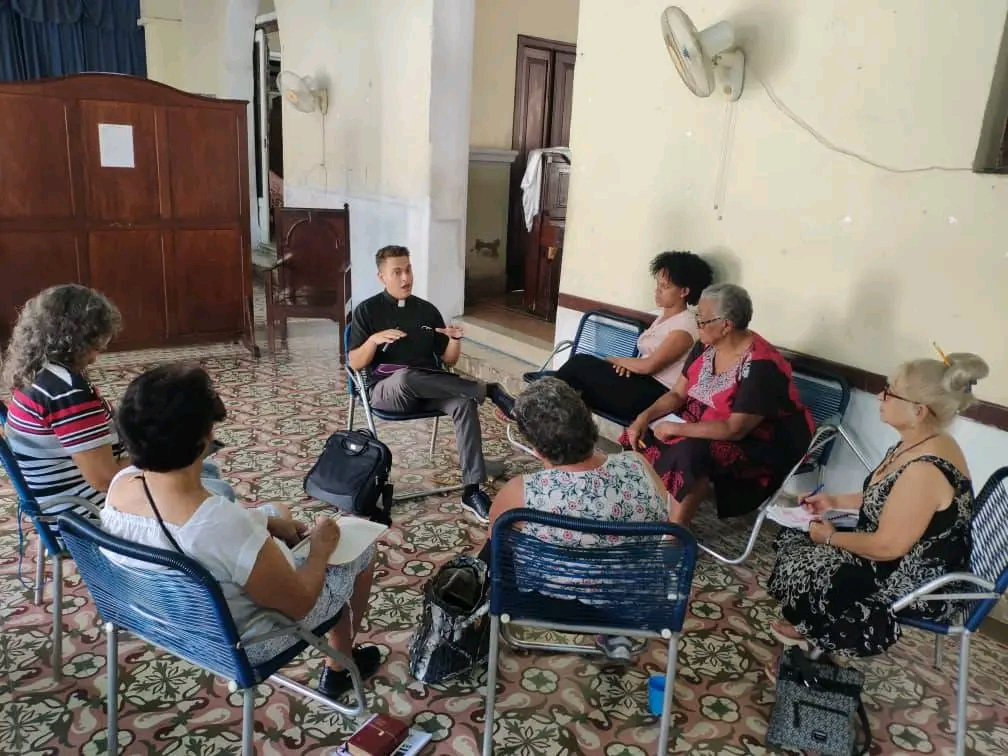 